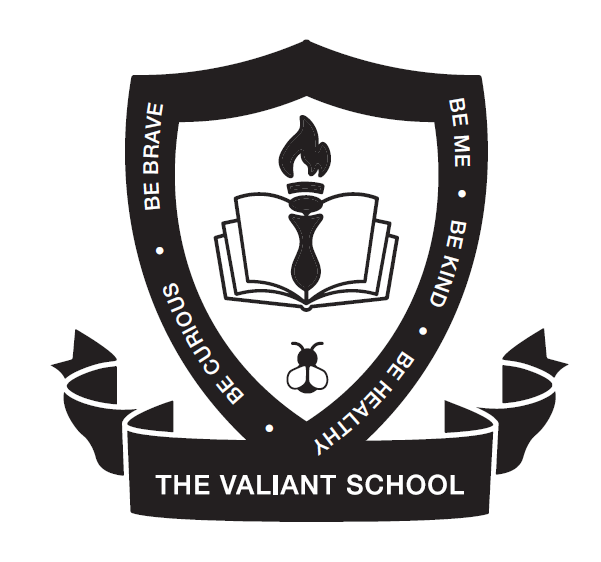 Staff Capability PolicyThe Valiant SchoolContents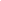 1. AimsThe aim of our capability of staff policy is to set out a clear and consistent process for when a member of staff falls below the levels of competence expected of them, as set out in the relevant professional standards, job descriptions and overall performance expectations. 2. Legislation and guidanceThis policy is based on the Department for Education’s model policy and guidance, and the Acas code of practice on disciplinary and grievance procedures. When carrying out capability procedures, we will ensure we abide by the Equality Act 2010. 3. DefinitionsLack of capability is defined as:A staff member failing to perform their role at the level of competence expected of them and that their job requiresReferences to ‘staff’ include the headteacher, teachers and support staff, unless indicated otherwise. 4. Roles and responsibilities Where the member of staff subject to the procedure is the headteacher, the chair of the Management Committee will be responsible for co-ordinating the procedure. Where the member of staff subject to the procedure is not the headteacher, the headteacher or a nominated member of senior staff will be responsible for co-ordinating the procedure.Where appropriate, other members of staff may be asked to provide additional support to the teacher or to assist in monitoring the effectiveness of the policy. Where this happens, responsibilities will be made clear in advance. 5. Capability procedure Performance is monitored on a day-to-day basis by line managers. This will be done through appraisals and regular one-to-ones.Formal capability procedures will begin when line management support and the appraisal process have been unable to bring about satisfactory performance or improvements in the staff member’s work. An informal period of support, put in place and monitored by the line manager, will have been in place before formal capability procedures are triggered. Evidence of this will be available before the process begins. 5.1 Formal capability meeting At least 5 working days’ notice will be given of the formal capability meeting, and will explain: The concerns about performance and possible consequences Any written evidenceThe time and place of the meeting That the staff member has the right to be accompanied by a work colleague or trade union representative It will be conducted by the Headteacher or the Chair of the Management Committee if the concern relates to the Headteacher. The purpose of the meeting is to establish the facts, and to allow the staff member to respond to the concerns and make relevant representations. 5.1.1 Possible outcomesThe meeting may establish that there are no grounds to pursue the capability issue. In this case, the procedure will come to an end and the issues will continue to be addressed through the appraisal process.The meeting may be adjourned if further investigation is needed, or if more time is needed to consider additional information presented. If the meeting continues, the person conducting the meeting will: Explain the expected standards that are not being met based on the Teachers’ Standards or other relevant standards, career stage expectations and/or job description Give clear guidance on the standard of performance needed to end the procedures Explain the support available to help the staff member improve their performance Set out the timetable for improvement and explain how performance will be monitored and reviewed Warn the staff member that failure to improve within this timetable could lead to dismissal After the meeting The staff member will be sent formal meeting notes. If a formal warning has been issued, the staff member will also receive: A written record of the bullet points aboveInformation about the timing and handling of the review stageInformation about the procedure and time limits for appealing against the warning 5.2 Monitoring and review periodA performance monitoring and review period consisting of formal monitoring guidance and support will follow the formal capability meeting. The member of staff will be invited to a formal review meeting, unless they were issued with a final written warning, in which case they will be invited to a decision meeting (see 5.4, below).5.3 Formal review meeting At least 5 working days’ notice will be given of the formal review meeting, and will explain: The time and place of the meeting That the staff member has the right to be accompanied by a work colleague or trade union representative If the person conducting the meeting is satisfied that the staff member has made sufficient improvement, the capability procedure will cease and the appraisal process will re-start.In other cases:If some progress has been made and there is confidence that more is likely, it may be appropriate to extend the monitoring and review periodIf no, or insufficient improvement has been made during the monitoring and review period, the staff member will receive a final written warningNotes will be taken of formal meetings and a copy sent to the member of staff.The final written warning will mirror any previous warnings that have been issued. Where a final warning is issued, the member of staff will be informed in writing that failure to achieve an acceptable standard of performance within the set timescale may result in dismissal. They will be given information about the further monitoring and review period, the procedure and time limits for appealing against the final warning. The staff member will be invited to a decision meeting.5.4 Decision meeting At least 5 working days’ notice will be given of the decision meeting, and will explain: The time and place of the meeting That the staff member has the right to be accompanied by a work colleague or trade union representative If an acceptable standard of performance has now been achieved, the capability procedure will end and the appraisal process will re-start. If the staff member’s performance does not improve to a sufficient standard, a decision, or recommendation to the Management Committee, may be made that the staff member should be dismissed or required to cease working at the school. The staff member will be informed as soon as possible of:The reasons for the dismissalThe date on which the employment contract will endThe appropriate period of noticeTheir right of appeal5.5 DismissalThe power to decide that members of staff should no longer work at this school rests with the Management Committee.Once the decision to dismiss has been taken, the Headteacher or a member of the Management Committee will dismiss the staff member with notice.6. Right to appealIf a staff member feels that a decision to dismiss them is wrong or unjust, they may appeal in writing against the decision within 10 working days of the decision, setting out at the same time the grounds for appeal. Appeals will be heard without unreasonable delay and at an agreed time and place. The same arrangements for notification and statutory right to be accompanied will apply as with formal capability and review meetings. Notes will be taken and a copy sent to the staff member. The appeal will be dealt with impartially and by senior leaders or members of the Management Committee who have not previously been involved in the case. The staff member will be informed in writing of the results of the appeal hearing within 5 working days.7. Confidentiality The capability processes will be treated with confidentiality. However, the desire for confidentiality does not override the need for the headteacher and the Management Committee to quality assure the operation and effectiveness of the system.8. Consistency of treatment and fairness The Management Committee is committed to ensuring consistency of treatment and fairness. It will abide by all relevant equality legislation, including the duty to make reasonable adjustments where these are deemed either necessary or appropriate. The Management Committee is aware of the guidance and provisions of the Equality Act 2010.9. Monitoring arrangements  The effectiveness of this policy will be monitored by the headteacher and Management Committee. This policy will be reviewed every 2 years, but can be revised as needed.This policy will be approved by the Management Committee, Appendix 1: capability action plan template This template can be used as part of the process of supporting a teacher who is underperforming. It records the outcomes of the initial capability meeting, where targets and timescales are set and agreed. Where possible, the objectives should be linked to the relevant professional standards, appropriate to the career experience of the member of staff concerned.Other support providedApproved by:The Management CommitteeLast reviewed on:July 2023July 2023Next review due by:July 2025July 2025NAME OF STAFF MEMBERNAME OF APPRAISERDATE OF MEETINGOBJECTIVE 1:OBJECTIVE 1:OBJECTIVE 1:Professional standard(s) 
that the objective relates toSuccess criteriaEvidence to be used to 
assess progressSupport/resources to be providedMonitoring arrangementsReview dateOBJECTIVE 2:OBJECTIVE 2:OBJECTIVE 2:Professional standard(s) 
that the objective relates toSuccess criteriaEvidence to be used to 
assess progressSupport/resources to be providedMonitoring arrangementsReview dateOBJECTIVE 3:OBJECTIVE 3:OBJECTIVE 3:Professional  standard(s) 
that the objective relates toSuccess criteriaEvidence to be used to 
assess progressSupport/resources to be providedMonitoring arrangementsReview dateMENTOR/COACH ALLOCATEDYES/NO (IF YES GIVE NAME)Counselling to be providedYes/NoOccupational health referral to be madeYes/No[Insert any other support provided]Formal review dateSIGNED BY MEMBER OF STAFFSIGNED BY APPRAISERDATE